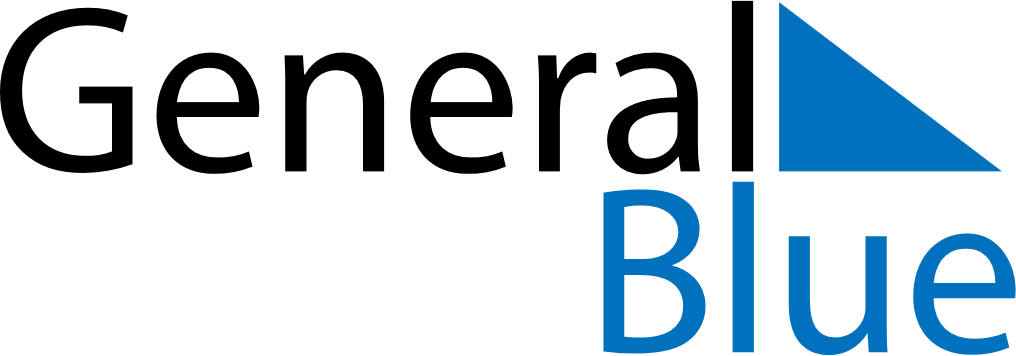 August 2024August 2024August 2024EcuadorEcuadorMondayTuesdayWednesdayThursdayFridaySaturdaySunday1234567891011Declaration of Independence of Quito1213141516171819202122232425262728293031